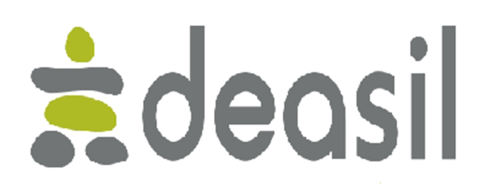 (CONTINUED ON REVERSE SIDE)MAY WE CONTACT YOUR PRESENT OR LAST EMPLOYER FOR REFERENCE?							                                    YES			  NOMAY WE CONTACT YOUR PREVIOUS EMPLOYER FOR REFERENCE?							                                    YES			  NOPOSTION APPLIED FORPOSTION APPLIED FORPOSTION APPLIED FORPOSTION APPLIED FORPOSTION APPLIED FORPOSTION APPLIED FORPOSTION APPLIED FORPOSTION APPLIED FORWAGE EXPECTEDWAGE EXPECTEDWAGE EXPECTEDWAGE EXPECTEDWAGE EXPECTEDFULL TIME  	PART TIME  FULL TIME  	PART TIME  FULL TIME  	PART TIME  FULL TIME  	PART TIME  FULL TIME  	PART TIME  FULL TIME  	PART TIME  FULL TIME  	PART TIME  FULL TIME  	PART TIME  DATE AVAILABLEDATE AVAILABLEDATE AVAILABLEDATE AVAILABLEDATE AVAILABLEDATE OF APPLICATIONDATE OF APPLICATIONDATE OF APPLICATIONDATE OF APPLICATIONDATE OF APPLICATIONDATE OF APPLICATIONDATE OF APPLICATIONDATE OF APPLICATIONDATE OF APPLICATIONDATE OF APPLICATIONDATE OF APPLICATIONDATE OF APPLICATIONDATE OF APPLICATIONAPPLICATION FOR EMPLOYMENT   (PLEASE PRINT OR TYPE)APPLICATION FOR EMPLOYMENT   (PLEASE PRINT OR TYPE)APPLICATION FOR EMPLOYMENT   (PLEASE PRINT OR TYPE)APPLICATION FOR EMPLOYMENT   (PLEASE PRINT OR TYPE)APPLICATION FOR EMPLOYMENT   (PLEASE PRINT OR TYPE)APPLICATION FOR EMPLOYMENT   (PLEASE PRINT OR TYPE)APPLICATION FOR EMPLOYMENT   (PLEASE PRINT OR TYPE)APPLICATION FOR EMPLOYMENT   (PLEASE PRINT OR TYPE)APPLICATION FOR EMPLOYMENT   (PLEASE PRINT OR TYPE)APPLICATION FOR EMPLOYMENT   (PLEASE PRINT OR TYPE)APPLICATION FOR EMPLOYMENT   (PLEASE PRINT OR TYPE)APPLICATION FOR EMPLOYMENT   (PLEASE PRINT OR TYPE)APPLICATION FOR EMPLOYMENT   (PLEASE PRINT OR TYPE)SURNAMESURNAMEFIRSTMIDDLEMIDDLEMIDDLEMIDDLEPHONEPHONEPHONEPHONEPHONECELL PHONEADDRESS:  STREETADDRESS:  STREETADDRESS:  STREETCITYCITYCITYCITYCITYCITYPROV.PROV.PROV.POSTAL CODEARE YOU LEGALLY ELIGIBLE TO WORK IN CANADA?

    YES	        NOARE YOU LEGALLY ELIGIBLE TO WORK IN CANADA?

    YES	        NOARE YOU LEGALLY ELIGIBLE TO WORK IN CANADA?

    YES	        NOARE YOU LEGALLY ELIGIBLE TO WORK IN CANADA?

    YES	        NOARE YOU LEGALLY ELIGIBLE TO WORK IN CANADA?

    YES	        NOEMAIL ADDRESSEMAIL ADDRESSEMAIL ADDRESSEMAIL ADDRESSEMAIL ADDRESSEMAIL ADDRESSEMAIL ADDRESSEMAIL ADDRESSEDUCATIONEDUCATIONEDUCATIONEDUCATIONEDUCATIONEDUCATIONEDUCATIONEDUCATIONEDUCATIONEDUCATIONEDUCATIONEDUCATIONEDUCATIONSCHOOL NAME / ADDRESSSCHOOL NAME / ADDRESSSCHOOL NAME / ADDRESSFROMFROMTOTOTOTOMAJORMAJORDIPLOMA / DEGREESECONDARY SCHOOL   YES        NO TITLEBUSINESS, TRADE OR TECHNICAL SCHOOL   YES        NO TITLECOMMUNITY COLLEGE   YES        NO TITLEUNIVERSITY   YES        NO TITLEADDITIONAL COURSES, SEMINARS, WORKSHOPSADDITIONAL COURSES, SEMINARS, WORKSHOPSADDITIONAL COURSES, SEMINARS, WORKSHOPSADDITIONAL COURSES, SEMINARS, WORKSHOPSADDITIONAL COURSES, SEMINARS, WORKSHOPSADDITIONAL COURSES, SEMINARS, WORKSHOPSADDITIONAL COURSES, SEMINARS, WORKSHOPSADDITIONAL COURSES, SEMINARS, WORKSHOPSADDITIONAL COURSES, SEMINARS, WORKSHOPSADDITIONAL COURSES, SEMINARS, WORKSHOPSADDITIONAL COURSES, SEMINARS, WORKSHOPSADDITIONAL COURSES, SEMINARS, WORKSHOPSADDITIONAL COURSES, SEMINARS, WORKSHOPSDESCRIBE ANY OF YOUR WORK RELATED SKILLS, EXPERIENCE, OR TRAINING THAT IS RELATED TO THE POSITION BEING APPLIED FOR.DESCRIBE ANY OF YOUR WORK RELATED SKILLS, EXPERIENCE, OR TRAINING THAT IS RELATED TO THE POSITION BEING APPLIED FOR.DESCRIBE ANY OF YOUR WORK RELATED SKILLS, EXPERIENCE, OR TRAINING THAT IS RELATED TO THE POSITION BEING APPLIED FOR.DESCRIBE ANY OF YOUR WORK RELATED SKILLS, EXPERIENCE, OR TRAINING THAT IS RELATED TO THE POSITION BEING APPLIED FOR.DESCRIBE ANY OF YOUR WORK RELATED SKILLS, EXPERIENCE, OR TRAINING THAT IS RELATED TO THE POSITION BEING APPLIED FOR.DESCRIBE ANY OF YOUR WORK RELATED SKILLS, EXPERIENCE, OR TRAINING THAT IS RELATED TO THE POSITION BEING APPLIED FOR.DESCRIBE ANY OF YOUR WORK RELATED SKILLS, EXPERIENCE, OR TRAINING THAT IS RELATED TO THE POSITION BEING APPLIED FOR.DESCRIBE ANY OF YOUR WORK RELATED SKILLS, EXPERIENCE, OR TRAINING THAT IS RELATED TO THE POSITION BEING APPLIED FOR.DESCRIBE ANY OF YOUR WORK RELATED SKILLS, EXPERIENCE, OR TRAINING THAT IS RELATED TO THE POSITION BEING APPLIED FOR.DESCRIBE ANY OF YOUR WORK RELATED SKILLS, EXPERIENCE, OR TRAINING THAT IS RELATED TO THE POSITION BEING APPLIED FOR.DESCRIBE ANY OF YOUR WORK RELATED SKILLS, EXPERIENCE, OR TRAINING THAT IS RELATED TO THE POSITION BEING APPLIED FOR.DESCRIBE ANY OF YOUR WORK RELATED SKILLS, EXPERIENCE, OR TRAINING THAT IS RELATED TO THE POSITION BEING APPLIED FOR.LANGUAGESSPOKEN   WRITTENENGLISH 		FRENCH		OTHER		HAVE YOU EVER BEEN EMPLOYED BY THIS COMPANY BEFORE: YES		 NO	IF YES, ____________________________________                          ______________________________		DATE FROM					TOHAVE YOU EVER BEEN EMPLOYED BY THIS COMPANY BEFORE: YES		 NO	IF YES, ____________________________________                          ______________________________		DATE FROM					TOHAVE YOU EVER BEEN EMPLOYED BY THIS COMPANY BEFORE: YES		 NO	IF YES, ____________________________________                          ______________________________		DATE FROM					TOHAVE YOU EVER BEEN EMPLOYED BY THIS COMPANY BEFORE: YES		 NO	IF YES, ____________________________________                          ______________________________		DATE FROM					TOHAVE YOU EVER BEEN EMPLOYED BY THIS COMPANY BEFORE: YES		 NO	IF YES, ____________________________________                          ______________________________		DATE FROM					TOHAVE YOU EVER BEEN EMPLOYED BY THIS COMPANY BEFORE: YES		 NO	IF YES, ____________________________________                          ______________________________		DATE FROM					TOHAVE YOU EVER BEEN EMPLOYED BY THIS COMPANY BEFORE: YES		 NO	IF YES, ____________________________________                          ______________________________		DATE FROM					TOHAVE YOU EVER BEEN EMPLOYED BY THIS COMPANY BEFORE: YES		 NO	IF YES, ____________________________________                          ______________________________		DATE FROM					TOHAVE YOU EVER BEEN EMPLOYED BY THIS COMPANY BEFORE: YES		 NO	IF YES, ____________________________________                          ______________________________		DATE FROM					TOHAVE YOU EVER BEEN EMPLOYED BY THIS COMPANY BEFORE: YES		 NO	IF YES, ____________________________________                          ______________________________		DATE FROM					TOHAVE YOU EVER BEEN EMPLOYED BY THIS COMPANY BEFORE: YES		 NO	IF YES, ____________________________________                          ______________________________		DATE FROM					TOWHAT SOURCE REFERRED YOU TO THIS COMPANY?WHAT SOURCE REFERRED YOU TO THIS COMPANY?WHAT WAS YOUR POSITION (WHEN YOU LEFT)WHAT WAS YOUR POSITION (WHEN YOU LEFT)WHAT WAS YOUR POSITION (WHEN YOU LEFT)WHAT WAS YOUR POSITION (WHEN YOU LEFT)WHAT WAS YOUR POSITION (WHEN YOU LEFT)WHAT WAS YOUR POSITION (WHEN YOU LEFT)WHAT WAS YOUR POSITION (WHEN YOU LEFT)WHAT WAS YOUR POSITION (WHEN YOU LEFT)WHAT WAS YOUR POSITION (WHEN YOU LEFT)WHAT WAS YOUR POSITION (WHEN YOU LEFT)WHAT WAS YOUR POSITION (WHEN YOU LEFT)WILL YOU DO SHIFT WORK?  YES		  NOWILL YOU DO SHIFT WORK?  YES		  NOARE YOU ACQUAINTED WITH ANY OF OUR CURRENT EMPLOYEES?         YES 		  NOIF YES, WHOM?ARE YOU ACQUAINTED WITH ANY OF OUR CURRENT EMPLOYEES?         YES 		  NOIF YES, WHOM?ARE YOU ACQUAINTED WITH ANY OF OUR CURRENT EMPLOYEES?         YES 		  NOIF YES, WHOM?ARE YOU ACQUAINTED WITH ANY OF OUR CURRENT EMPLOYEES?         YES 		  NOIF YES, WHOM?ARE YOU ACQUAINTED WITH ANY OF OUR CURRENT EMPLOYEES?         YES 		  NOIF YES, WHOM?ARE YOU ACQUAINTED WITH ANY OF OUR CURRENT EMPLOYEES?         YES 		  NOIF YES, WHOM?ARE YOU ACQUAINTED WITH ANY OF OUR CURRENT EMPLOYEES?         YES 		  NOIF YES, WHOM?ARE YOU ACQUAINTED WITH ANY OF OUR CURRENT EMPLOYEES?         YES 		  NOIF YES, WHOM?ARE YOU ACQUAINTED WITH ANY OF OUR CURRENT EMPLOYEES?         YES 		  NOIF YES, WHOM?ARE YOU ACQUAINTED WITH ANY OF OUR CURRENT EMPLOYEES?         YES 		  NOIF YES, WHOM?ARE YOU ACQUAINTED WITH ANY OF OUR CURRENT EMPLOYEES?         YES 		  NOIF YES, WHOM?ARE YOU ACQUAINTED WITH ANY OF OUR CURRENT EMPLOYEES?         YES 		  NOIF YES, WHOM?ARE YOU ACQUAINTED WITH ANY OF OUR CURRENT EMPLOYEES?         YES 		  NOIF YES, WHOM?EMPLOYMENT RECORD (MOST RECENT EMPLOYER FIRST)EMPLOYMENT RECORD (MOST RECENT EMPLOYER FIRST)EMPLOYMENT RECORD (MOST RECENT EMPLOYER FIRST)COMPANY NAMEEMPLOYED FROM:              TO:PRESENT / LAST JOB TITLEADDRESSSALARYDUTIES / RESPONSIBILITIESADDRESSTYPE OF BUSINESSDUTIES / RESPONSIBILITIESREASON FOR LEAVINGTYPE OF BUSINESSDUTIES / RESPONSIBILITIESREASON FOR LEAVINGSUPERVISORDUTIES / RESPONSIBILITIESCOMPANY NAMEEMPLOYED FROM:              TO:PRESENT / LAST JOB TITLEADDRESSSALARYDUTIES / RESPONSIBILITIESADDRESSTYPE OF BUSINESSDUTIES / RESPONSIBILITIESREASON FOR LEAVINGTYPE OF BUSINESSDUTIES / RESPONSIBILITIESREASON FOR LEAVINGSUPERVISORDUTIES / RESPONSIBILITIESCOMPANY NAMEEMPLOYED FROM:              TO:PRESENT / LAST JOB TITLEADDRESSSALARYDUTIES / RESPONSIBILITIESADDRESSTYPE OF BUSINESSDUTIES / RESPONSIBILITIESREASON FOR LEAVINGTYPE OF BUSINESSDUTIES / RESPONSIBILITIESREASON FOR LEAVINGSUPERVISORDUTIES / RESPONSIBILITIESI HEREBY DECLARE THAT THE FOREGOING INFORMATION IS TRUE AND COMPLETE TO MY KNOWLEDGE. I UNDERSTAND THAT A FALSE STATEMENT MAY DISQUALIFY ME FROM EMPLOYMENT, OR CAUSE MY DISMISSAL. IF HIRED I AGREE TO ABIDE BY ALL RULES AND REGULATIONS OF THE COMPANY, INCLUDING AN INITIAL PROBATIONARY PERIOD.I HEREBY DECLARE THAT THE FOREGOING INFORMATION IS TRUE AND COMPLETE TO MY KNOWLEDGE. I UNDERSTAND THAT A FALSE STATEMENT MAY DISQUALIFY ME FROM EMPLOYMENT, OR CAUSE MY DISMISSAL. IF HIRED I AGREE TO ABIDE BY ALL RULES AND REGULATIONS OF THE COMPANY, INCLUDING AN INITIAL PROBATIONARY PERIOD.SIGNATURE: _____________________________DATE: ___________________________________FOR OFFICE USE ONLYFOR OFFICE USE ONLYFOR OFFICE USE ONLYINTERVIEWER’S COMMENTS:INTERVIEWER’S COMMENTS:INTERVIEWER’S COMMENTS:TO BE FILLED IN AFTER HIRESINDOB